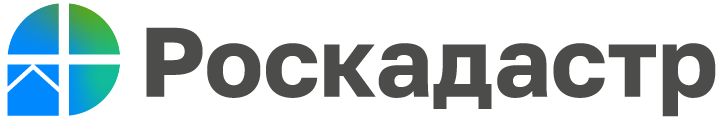 ППК «Роскадастр» по Ярославской области продолжает работу по уточнению сведений ЕГРН      В минувшем году специалисты филиала ППК «Роскадастр» по Ярославской области совместно с Управлением Росреестра провели анализ сведений Единого государственного реестра недвижимости (ЕГРН) и выявили более 50 тыс. объектов капитального строительства (ОКС), у которых одновременно отсутствует информация о годе завершения строительства и годе ввода в эксплуатацию.     «Год завершения строительства является одной из ключевых характеристик дома, которая имеет значение при расчете стоимости недвижимости, разделе имущества, покупке и продаже собственности, для оформления ипотеки, а также при определении сроков проведения капремонта. Узнать эту информацию можно различными способами: как с помощью официальных документов, так и с помощью онлайн сервисов - говорит директор филиала ППК «Роскадастр» по Ярославской области Татьяна Сухова.       На 1 января 2023 года в работе находится около 10 тысяч ОКС.     Узнать год завершения постройки дома можно несколькими способами:Одним из основных документов в жилищной сфере является выписка из ЕГРН.В ней содержится информация обо всех основных характеристиках объекта недвижимости, включая адрес, этажность, площадь, назначение помещений, а также год постройки дома. Самым быстрым и удобным способом получения информации о многоквартирном доме является портал Росреестра. Воспользовавшись сервисом «Справочная информация по объектам недвижимости в режиме online» можно моментально узнать такие характеристики, как кадастровая стоимость, форма собственности, площадь, назначение, год завершения  строительства, данные о правах и ограничениях.     ППК «Роскадастр» по Ярославской области напоминает, что при выявлении неправильно указанного года ввода в эксплуатацию или года завершения строительства, либо их отсутствии в сведениях об объекте капитального строительства, необходимо обратиться с заявлением об исправлении ошибки.     Подать заявление на исправление технической ошибки можно:- лично в офисах МФЦ- почтовым отправлением в орган регистрации прав- в электронной форме через личный кабинет на сайте Росреестра (https://lk.rosreestr.ru/eservices).  Для авторизации на сайте потребуется учетная запись на портале «Госуслуг».     Специалисты ведомства исправят техническую ошибку в течение трех рабочих дней с момента получения соответствующего заявления. К такому заявлению должны быть приложены документы, подтверждающие правильные сведения. Плата за исправление технической ошибки законодательством не предусмотрена. ________________________________Контакты для СМИ:Горбатюк Ольга Сергеевна,Инженер 1 категорииФилиала ППК «Роскадастр» по ЯО8 (4852) 59-82-00 доб. 24-56